ScatterplotsFig.2. Scatterplot of attention/vigilance and neglect in controls 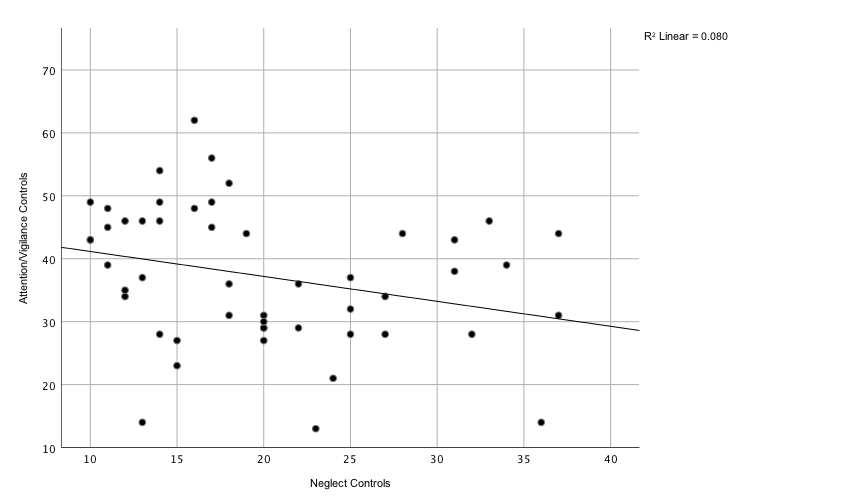 Fig.3. Scatterplot of verbal learning and neglect in patients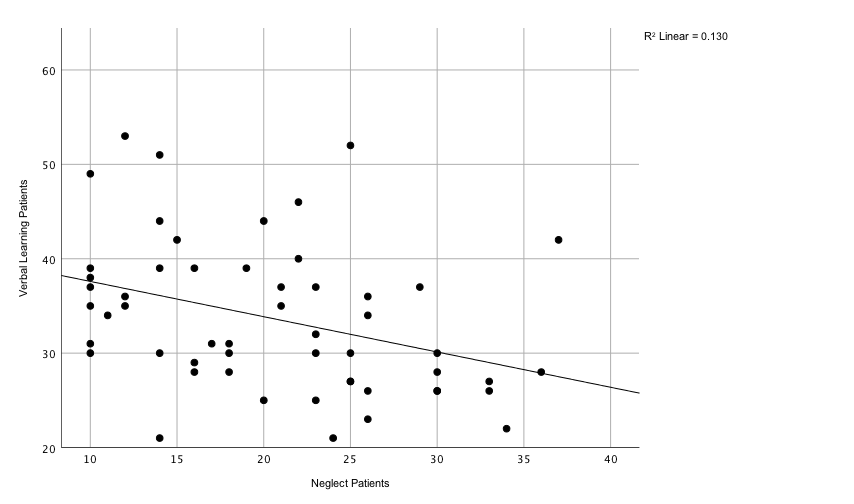 Fig.4. Scatterplot of MCCB overall composite score and neglect in patients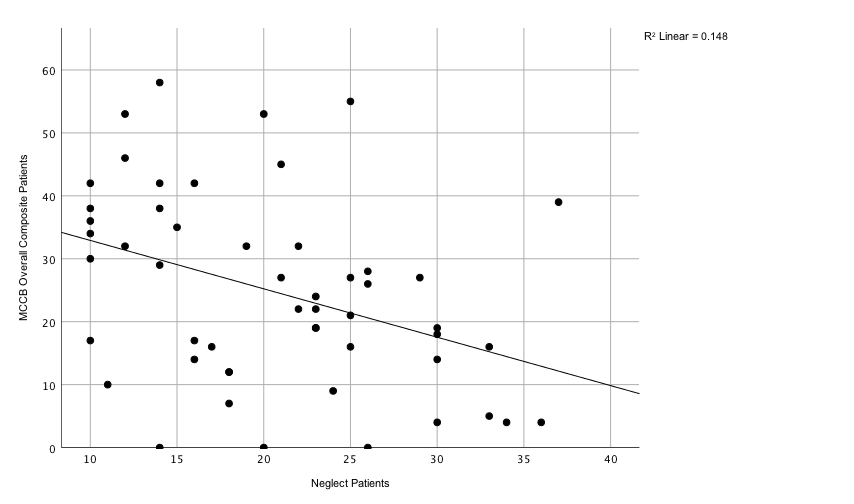 BoxplotsFig.5. Distribution of abuse in controls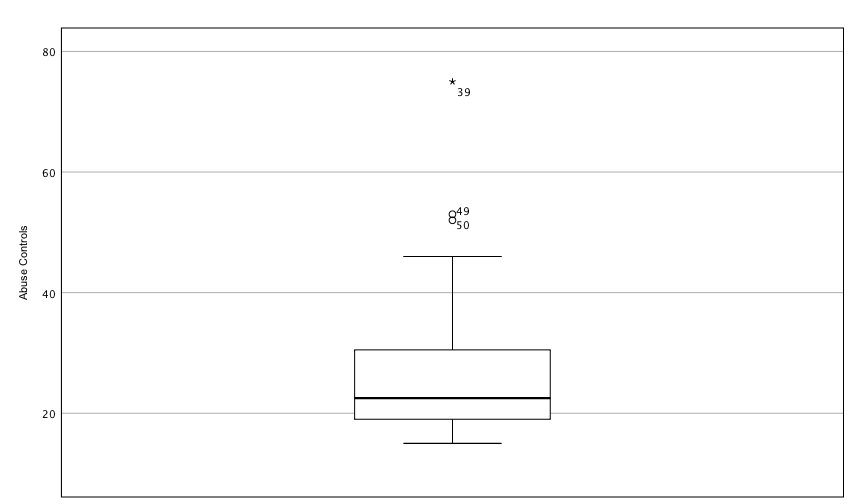 Fig.6. Distribution of neglect in controls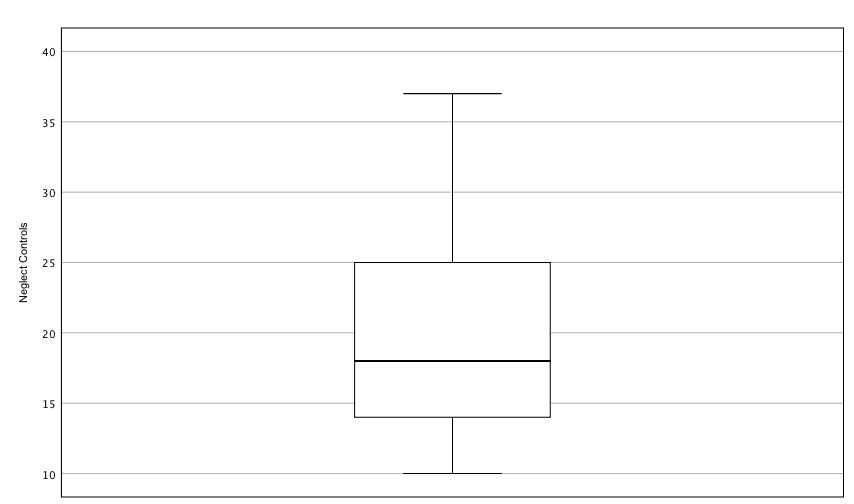 Fig.7. Distribution of abuse in patients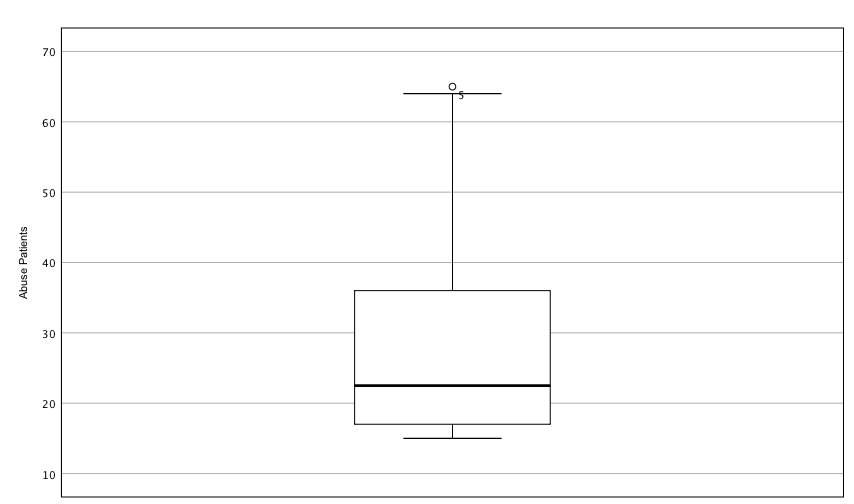 Fig.8. Distribution of neglect in patients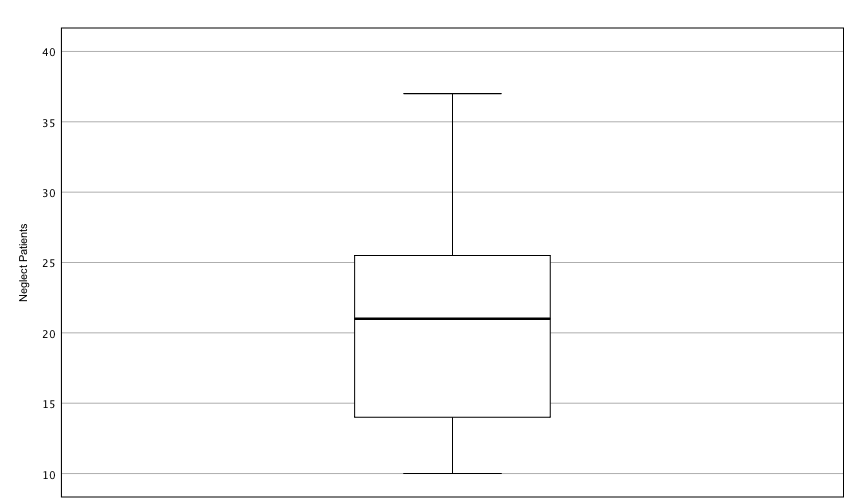 